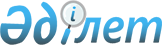 О проекте Протокола о внесении изменений в Соглашение Таможенного союза по санитарным мерам от 11 декабря 2009 года
					
			Утративший силу
			
			
		
					Решение Комиссии таможенного союза от 22 июня 2011 года № 681. Утратило силу решением Коллегии Евразийской экономической комиссии от 20 ноября 2018 года № 186.
      Сноска. Утратило силу решением Коллегии Евразийской экономической комиссии от 20.11.2018 № 186 (вступает в силу по истечении 30 календарных дней с даты его официального опубликования).
      Комиссия Таможенного союза решила:
      1. Одобрить проект Протокола о внесении изменений в  СоглашениеТаможенного союза по санитарным мерам от 11 декабря 2009 года (далее – проект Протокола, прилагается).
      2. Просить Стороны провести внутригосударственные процедуры, необходимые для принятия Протокола, и в срок до 10 августа 2011 года информировать Секретариат Комиссии Таможенного союза о его результатах.
      Члены Комиссии Таможенного союза:
      Проект             ПРОТОКОЛ
о внесении изменений в Соглашение Таможенного союза
по санитарным мерам от 11 декабря 2009 года
      Правительства государств – членов Таможенного союза в рамках Евразийского экономического сообщества (далее – Таможенный союз), именуемые в дальнейшем Сторонами,
      в соответствии со статьей 11 Соглашения Таможенного союза по санитарным мерам от 11 декабря 2009 года (далее – Соглашение),
      согласились о нижеследующем: Статья 1
      Внести следующие изменения в Соглашение:
      1. В абзаце третьем статьи 2 после слов "технических регламентов ЕврАзЭС" дополнить словами "или технических регламентов Таможенного союза".
      2. В абзацах первом и четвертом статьи 5, абзаце седьмом статьи 7 и абзаце пятом статьи 9 после слов "техническим регламентам ЕврАзЭС" дополнить словами "либо техническим регламентам Таможенного союза". Статья 2
      Споры между Сторонами, связанные с толкованием и (или) применением настоящего Протокола, разрешаются путем проведения консультаций и переговоров.
      Если спор не будет урегулирован Сторонами в течение шести месяцев с даты поступления официальной письменной просьбы о проведении консультаций и переговоров, направленной одной из Сторон другим Сторонам, любая из Сторон передает этот спор для рассмотрения в Суд Евразийского экономического сообщества. Статья 3
      Порядок вступления настоящего Протокола в силу, присоединения к нему и выхода из него определяется Протоколом о порядке вступления в силу международных договоров, направленных на формирование договорно-правовой базы Таможенного союза, выхода из них и присоединения к ним от 6 октября 2007 года.
      Совершено в городе ______________ "___" ___________ 2011 года в одном подлинном экземпляре на русском языке.
      Подлинный экземпляр настоящего Протокола хранится в Комиссии Таможенного союза, которая, являясь депозитарием настоящего Протокола, направит каждой Стороне заверенную копию.
					© 2012. РГП на ПХВ «Институт законодательства и правовой информации Республики Казахстан» Министерства юстиции Республики Казахстан
				
От Республики
Беларусь
От Республики
Казахстан
От Российской
Федерации
С. Румас
У. Шукеев
И. Шувалов
За
Правительство
Республики
Беларусь
За
Правительство
Республики
Казахстан
За
Правительство
Российской
Федерации